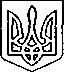 ЩАСЛИВЦЕВСЬКА СІЛЬСЬКА РАДАВИКОНАВЧИЙ КОМІТЕТ                                                       РІШЕННЯ19.12.2019 р.                                  № 198Про внесення змін  до складу опікунської ради  при Виконавчомукомітеті Щасливцевськоїсільської радиЗаслухавши інформацію заступника сільського голови з питань діяльності виконкому Бородіної О.П. про необхідність внесення змін до складу опікунської ради при виконавчому комітеті Щасливцевської сільської ради, керуючись ст.26  Закону України  «Про місцеве самоврядування в Україні» , виконавчий комітет сільської радиВИРІШИВ:1.Внести зміни до складу  опікунської ради при виконавчому комітеті Щасливцевської сільської ради:- Вивести зі складу опікунської при виконавчому комітеті Щасливцевської сільської ради:- Овчарову Юлію Олександрівну;- Клименок Максима Олександровича;- Медведеву Наталю Сергіївну;Ввести до складу опікунської ради при виконавчому комітеті Щасливцевської сільської ради:- Буйновську Світлану Євгенівну – медичну сестру загальної практики амбулаторії  ЗПСМ с. Щасливцеве.2. Призначити секретарем опікунської ради при виконавчому комітеті Щасливцевської сільської ради:- Слойкову Наталю Миколаївну,бухгалтера виконавчого комітету сільської ради;3. Затвердити склад опікунської ради при виконавчому комітеті Щасливцевської сільської ради:   Голова опікунської ради  - Плохушко Віктор Олександрович, сільський голова   Заступник голови опікунської ради – Бородіна Ольга Павлівна, заступник сільського   голови з питань дії виконкому;   Секретар опікунської ради – Слойкова Наталя Миколаївна,бухгалтер виконавчого   комітету сільської ради;   Члени опікунської  ради :     - Чебоненко Андрій Іванович, голова громадського пункту охорони правопорядку;- Косова Лілія Олександрівна,  директор загальноосвітньої школи с. Щасливцеве.   - Пуляєва Ірина Володимирівна, секретар сільської ради.- Буйновська Світлана Євгенівна – медична сестра загальної практики амбулаторії  ЗПСМ с. Щасливцеве.4. Контроль за виконанням рішення покласти на заступника сільського голови з питань дії виконкому Бородіну О.П.Сільський голова                                                                          В. ПЛОХУШКО